Дорогие, ребята!Вы недавно были у меня в гостях, помогли мне во многих делах. И сказка мне ваша очень понравилась. Поэтому посылаю вам посылку. В ней картина, которую мне пришлось разрезать, так как она очень большая и не вмещалась в посылку. А если вы ее еще украсите мозаикой из ракушек, то она станет еще красивее.С уважением.  Нептун.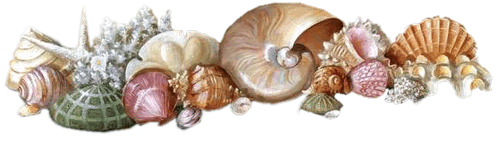 